PorDeeDum Talk : ทำไม Apex Legends จึงเป็นเกม Battle Royale ที่มีคนเล่นมากที่สุด?ต้องกล่าวนำก่อนว่าเกมที่ติดตลาดมากที่สุดในยุคนี้ จะเป็นเกมแนว Battle Royale ก็มีทำออกมาใหม่มากมายหลายเกม ที่ดังมากๆมียอดผู้เล่นต่อวันสูงก็เช่น Playerunknown's Battlegrounds (PUBG), Fortnite และ Call of Duty: Black Ops 4 ที่ดังเป็นพลุแตก จนคิดว่ายากจะหาผู้ท้าชิงแต่แล้วในปีนี้ก็มีผู้ท้าชิงคนใหม่ นั้นคือ Apex Legends ที่เปิดตัวออกมาเมื่อวันที่ 4 กุมภาพันธ์ 2019 ซึ่งผู้พัฒนาและผลิตเกมออกมาก็คือบริษัท Respawn Entertainment โดยเป็นเหมือนบริษัทลูกของค่ายเกมชื่อดังอย่าง  Electronic Arts (EA) โดยเกมนี้เปิดตัวมาในหลายแพลตฟอร์มไม่ว่าจะเป็น PC, Playstation 4, Xbox one รวมไปถึงมีข่าวลืออีกว่าจะมีการทำเกมให้ไปอยู่ในมือถืออีกด้วยซึ่งกระแสของ Apex Legends ดูจะมาแรงแซงทุกเกมในตอนนี้แบบไม่ธรรมดา เพราะเพียงแค่สัปดาห์เดียวก็ทำสถิติยอดผู้เล่นได้จำนวนมหาศาล แซงหน้าเกม Battle Royale รุ่นพี่ไปแล้ว โดยมียอดผู้ลงทะเบียนเล่นแล้วมากถึง 25 ล้านคน ในเวลาเพียงหนึ่งสัปดาห์ และที่น่าตกใจอีกอย่างก็คือ จำนวนผู้เล่นสูงสุดในหนึ่งวันหรือ concurrent player ก็ยังทำยอดได้มากถึง 2 ล้านคนอีกด้วย นับเป็นสถิติที่เร็วและน่าตกใจมากๆหากมาลองวิเคราะห์ดูกันนั้น จะเห็นว่า Apex Legends มีจุดเด่นที่ต่างจากเกม Battle Royale อื่นๆดังนี้รูปแบบการเล่น เกม Apex Legends ใช้การเล่นแบบ 3 คนต่อหนึ่งทีม โดยจะมีตัวละครให้เลือกทั้งหมด 8 ตัว(ในตอนนี้) สำหรับแต่และตัวละคร (Legends) นั้นจะมีสกิลทั้งหมด 3 สกิลด้วยกันซึ่งจะต่างกันไปในแต่ละตัว ทำให้เกิดรูปแบบการเล่นที่หลากหลายไม่จำเจจำนวนผู้เล่น ในหนึ่งการแข่งขันจะมีทีมทั้งหมด 20 ทีมนับเป็นจำนวนผู้เล่น 60 คนต่อการเล่นหนึ่งครั้ง นั้นแปลว่าเกมจะดำเนินไปด้วยความรวดเร็ว ไม่ใช้เวลาที่นานเกินไปในแต่ละรอบระบบที่ยังไม่มีเกมไหนทำนอกจากนั้นเกม Apex Legends ยังมีระบบที่น่าสนใจอีกหลายอย่างไม่ว่าจะเป็นการที่เราสามราถชุบชีวิตเพื่อนของเราได้หากเพื่อนของเราตายโดยการไปเก็บชิ้นส่วนของเพื่อนมาและนำไปยังจุดที่ให้สามารถส่งเพื่อนของเรากลับลงมาอีกครั้ง และระบบการชี้จุดต่างๆ ที่ทำให้สามารถสื่อสารกับเพื่อนร่วมทีมได้อย่างง่ายดาย แม้จะไม่ใช้ไมค์ก็ยังสื่อสารกันรู้เรื่อง ซึ่งระบบนี้ยังไม่เคยมีที่ไหนมาก่อนและพวกเขาเป็นเจ้าแรกที่คิดค้นและนำมาใช้จริงจากที่กล่าวมานั้นจะเห็นได้ว่า Apex Legends เลือกที่จะทำในสิ่งที่ต่างออกไปจากเกมแนว Battle Royale อื่นๆ เพื่อให้ผู้เล่นรู้สึกถึงความแตกต่าง และน่าสนใจ ซึ่งก็เพียงพอต่อการจะดึงผู้เล่นที่ชอบเกมแนวนี้ให้เลิกเล่นเกมเดิมๆ และหันมาหา Apex Legends ได้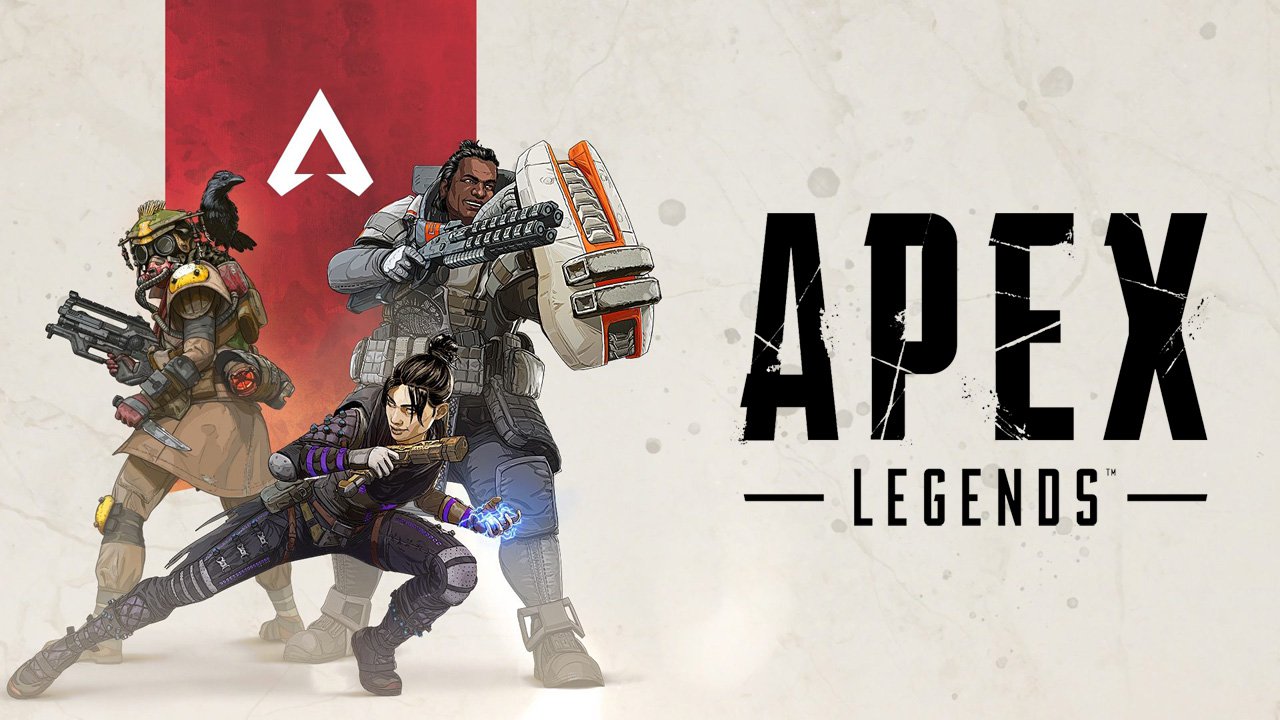 ที่มา: https://www.thurrott.com/wp-content/uploads/sites/2/2019/02/apex-legends.jpgเรื่องโดย จตุรงค์ พยอมแย้ม สถาบันนวัตกรรมการเรียนรู้ ม.มหิดล